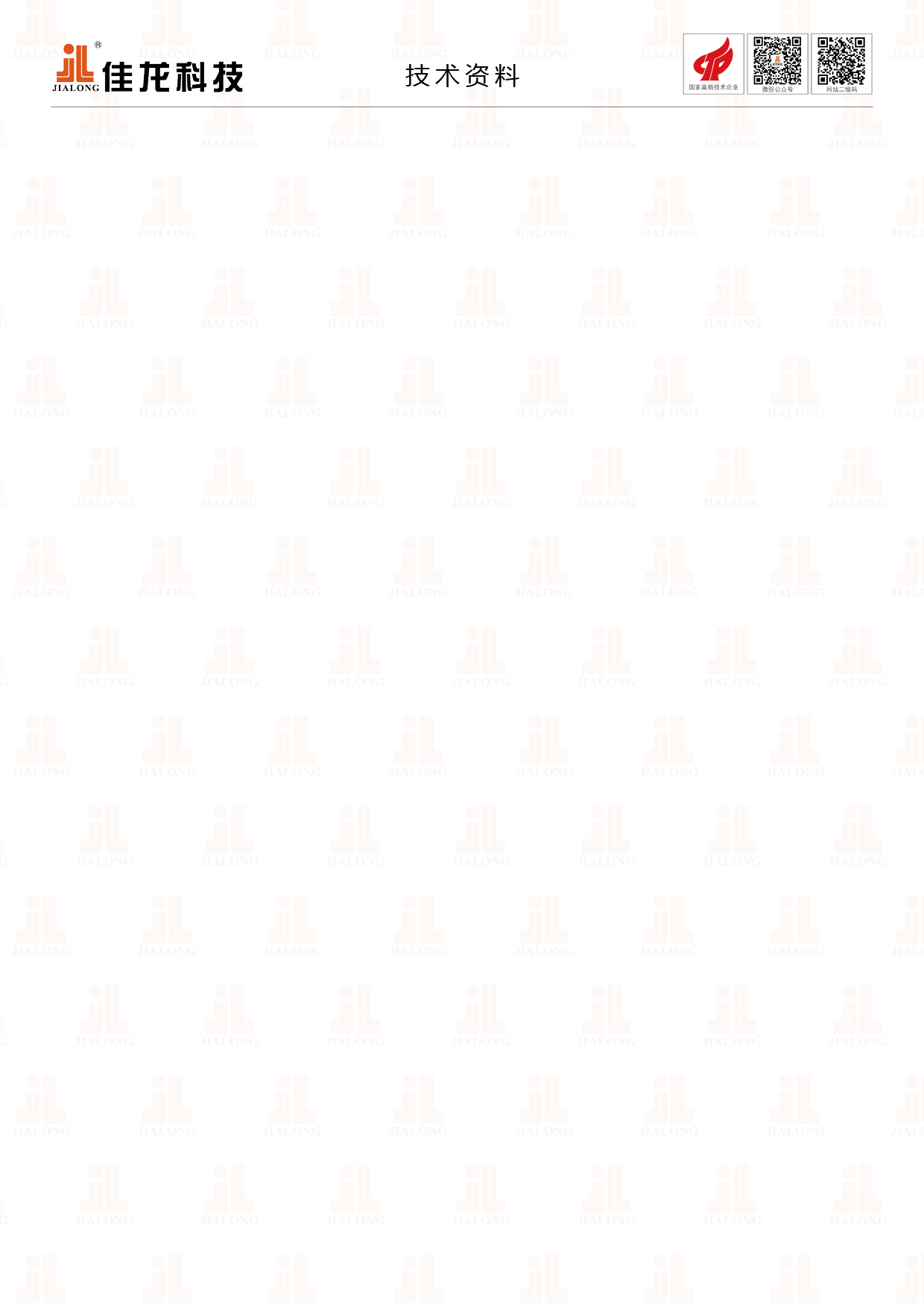 Cubic shape vacuum packaging machine——large package LZB-150-M3/S◉ApplicationsSuitable for brick-shaped vacuum quantitative packaging of granules in refined rice, food, grains, sugar and other industries. ◉Technical Parameters◉Main configures◉Functions and FeaturesSuitable for the cubic shape vacuum packaging of cashew nut, peanut kernel, grain and other industries.Gravity feeding and vibration feeding to ensure material particle integrity and stable performance.The use of bucket measurement, high measurement accuracy, fast weighing speed.The two-sided vacuum bag replaces the traditional organ bag for six-sided vacuum packaging, which greatly reduces the packaging cost.Adopt Omron touch screen, Omron PLC centralized control, intelligent control weighing, filling, six-sided shaping, Vacuum, heat sealing, unloading, conveying the whole process, real-time tracking system status, man-machine interface friendly, easy to operate.Mold replacement, simple and convenient.The operation space is reasonable, and the right discharge conveyor realizes seamless docking with the subsequent conveyor belt.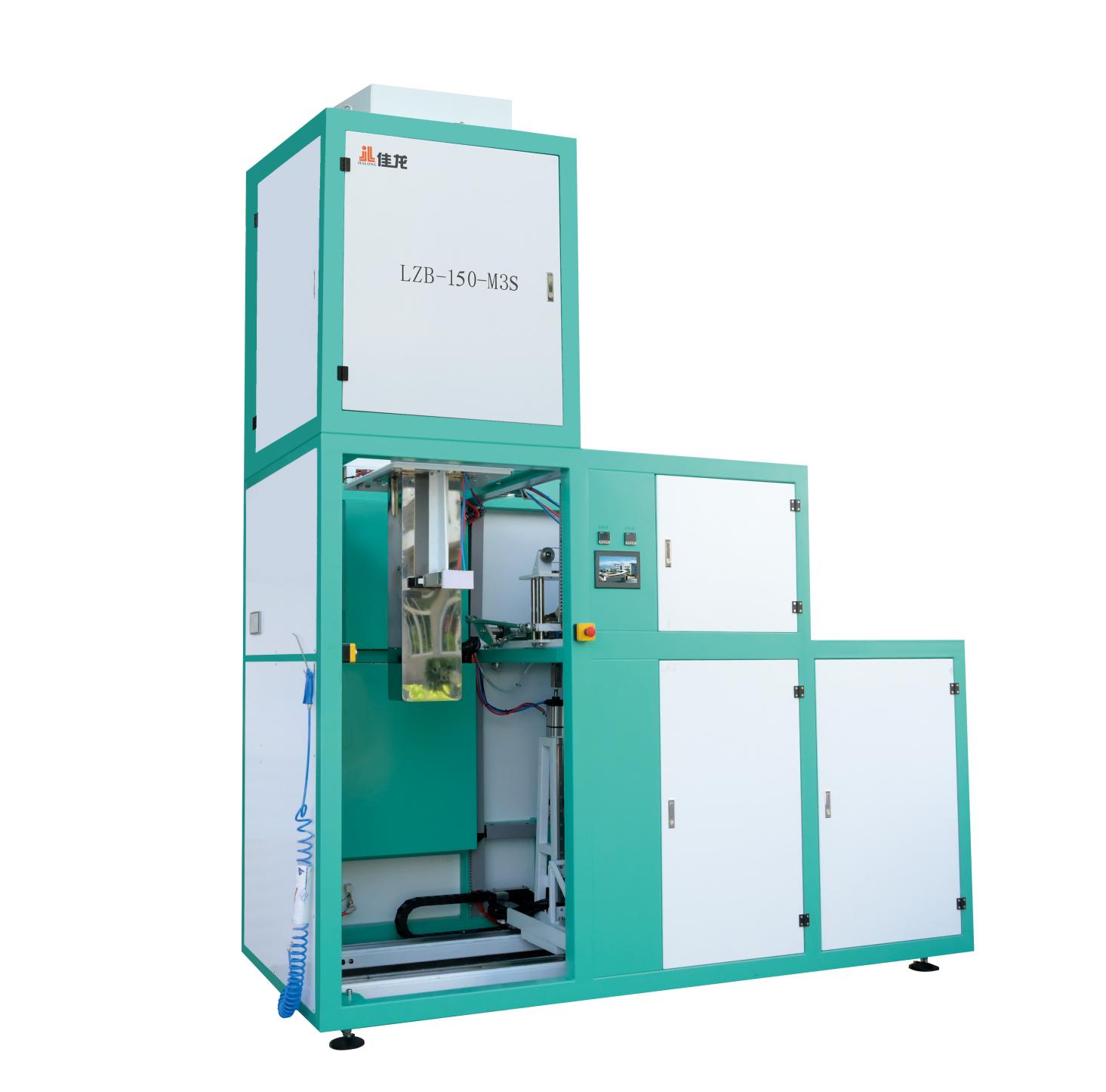 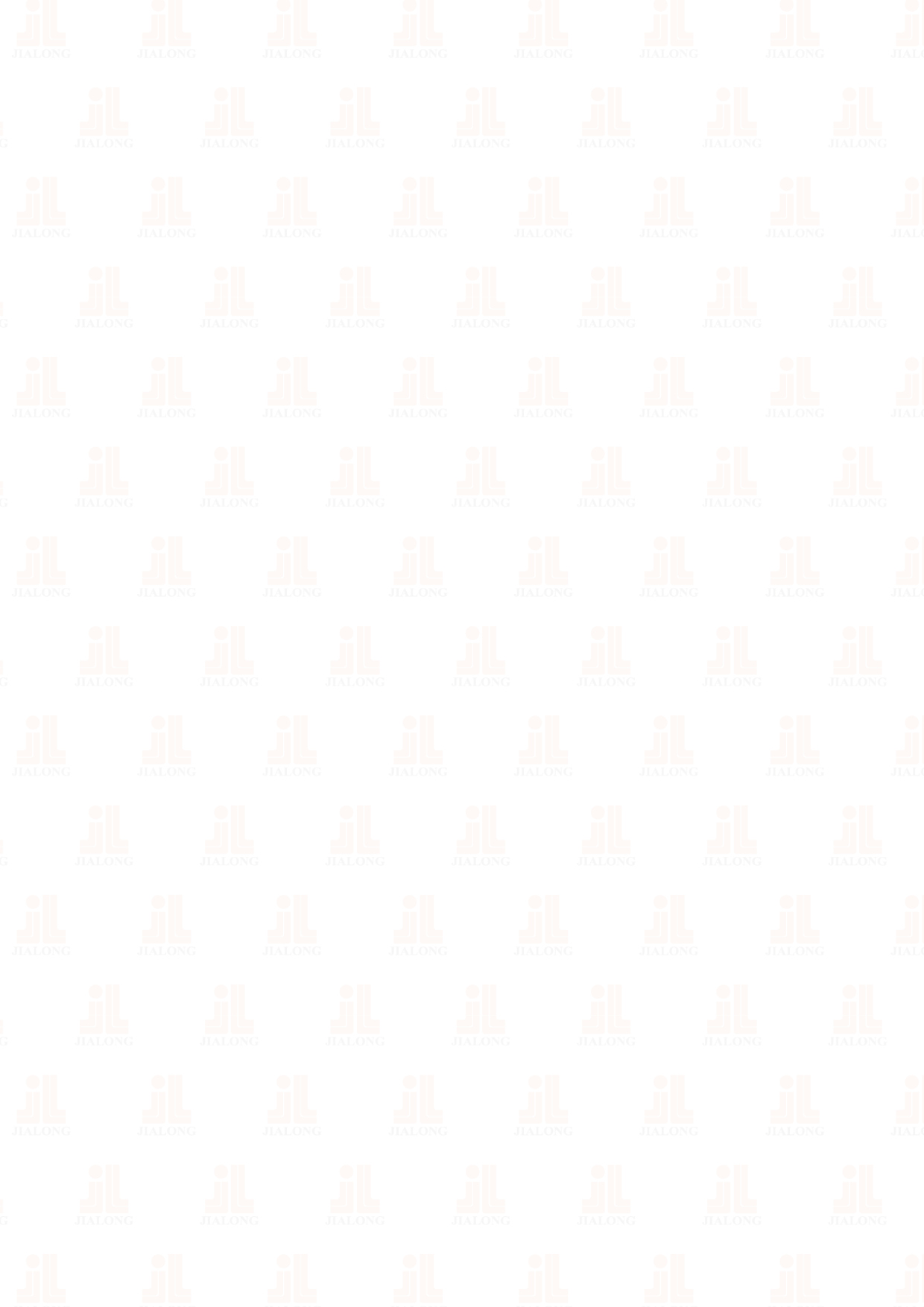 ◉Equipment dimensions drawing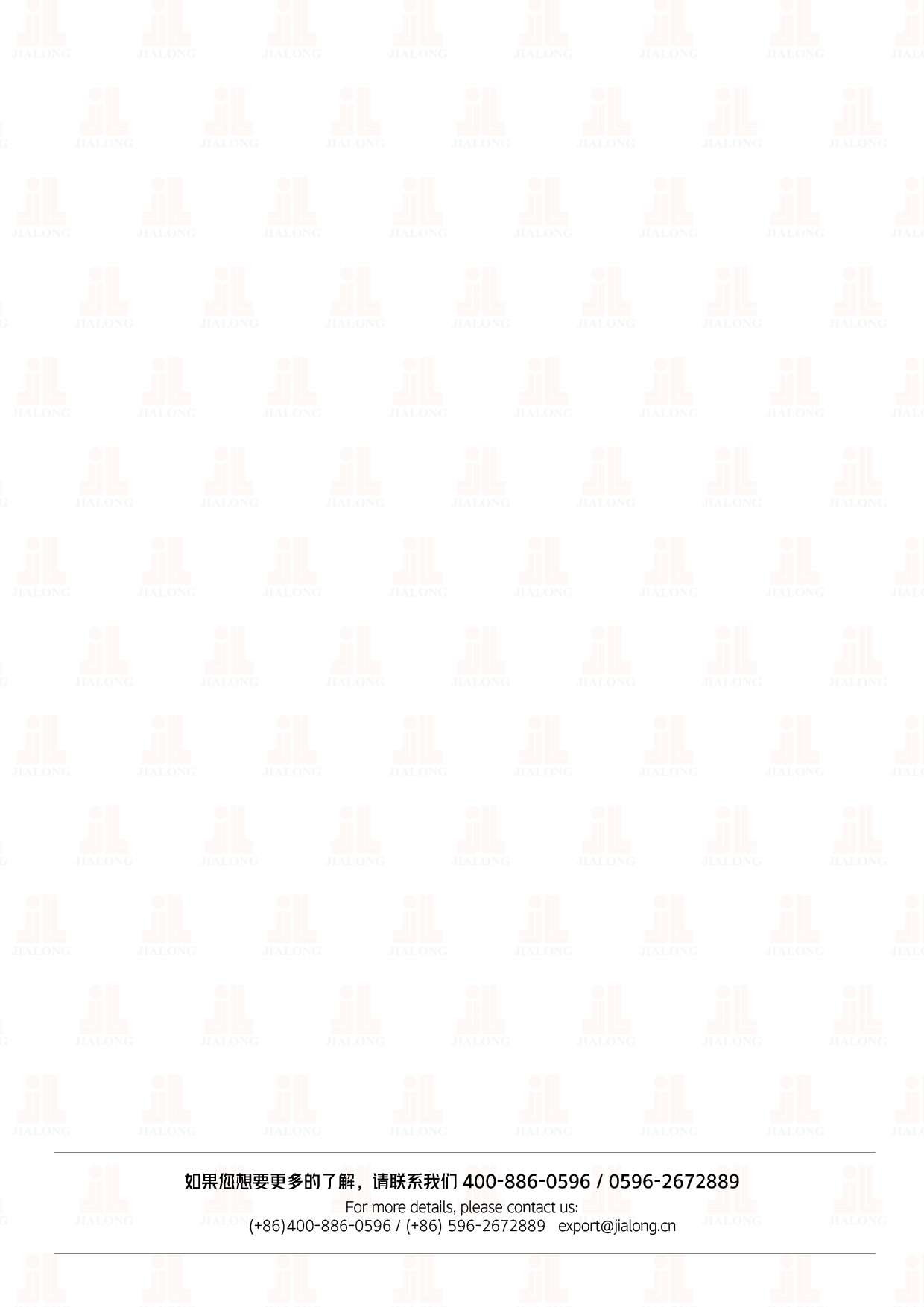 ◉Adaptive packing range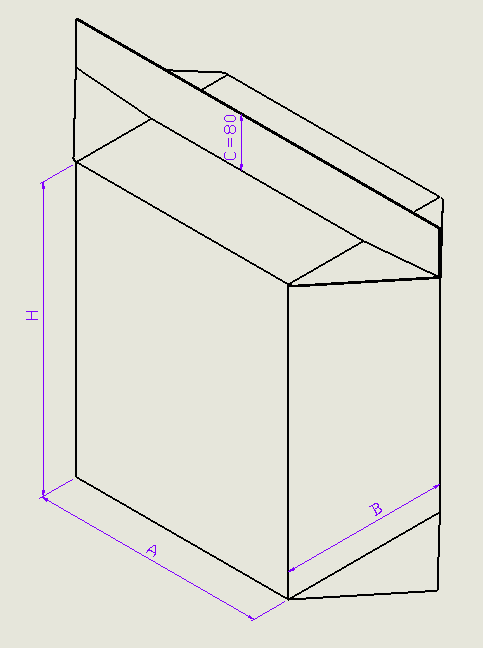 Model LZB-150-M3/SWeighing Extent(kg)10~25（cashew）Operation Speed (bags/h)140-160Accuracy GradeX(0.5)Power, Power Consumption AC 380V 50Hz、5KWAir, air expenditure0.4~0.6MPa  20m3/hDimensions (L × W × H mm)2950×1380×3000NO.Name Suppliers 1Touch Screen Japan/Omron 2Weighing ControllerCanada/General measure 3PLCJapan/Omron4Power SupplyJapan/Omron5Solid State relayJapan/Omron6Intermediate relay Japan/Omron7Load cell China/Zemic8phase order protectorFrance/Schneider9Vacuum pump JiangSu/Raffles10 Cylinder Taiwan/AirTAC11solenoid valve Taiwan/AirTAC12solenoid valveTaiwan/ABBA13reduction driveTaibang14servo motorShenzhen/HuichuanMolding size packaging range (mm)Height：280≤H≤550Width：200≤A≤340Thickness：140≤B≤240